  2         JEDNOOKRUHOVÁ ÚČETNÍ SOUSTAVA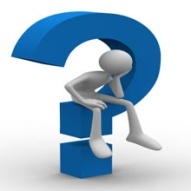 Příklad 1 – Jednookruhová účetní soustava Horské lyže, s.r.o. vedou jednookruhovou účetní soustavu. V účetní jednotce Horské lyže je celkem 5 samostatných středisek:Středisko 10 – hlavní výrobaStředisko 20 – výrobní režie Středisko 30 – doprava Středisko 40 – správa Středisko 50 – odbyt, toto středisko zároveň prodává výrobkyStředisko doprava zajišťuje výkony pouze pro samotnou účetní jednotku. Prodejní cena 1 lyže bez DPH je 850 Kč. Účetní jednotka je plátcem DPH.Kalkulace:Přímý materiál		200Přímé mzdy 			180Výrobní režie 110 % z PMVlastní náklady výroby Správní režie 60 % z PMVlastní náklady výkonuOdbytové náklady 		14Úplné vlastní náklady výkonuZisk				150Prodejní cena bez DPH	V roce 2023 bylo vyrobeno celkem 1000 ks těchto lyží. K 1.1. daného roku vykazuje účetní jednotka počáteční stav 200 ks (tj. částka v Kč ………….). výrobky jsou oceněny na úrovni vlastních nákladů výroby. Přehled nákladů, které v roce 2023 zobrazuje následující tabulkaVytvořte a zaúčtujte účetní případy v souvislosti s výše uvedenými náklady, které nastaly. Dále zaúčtujte naskladnění a vyskladnění výrobků a prodej výrobků na fakturu. Zjistěte výsledky hospodaření za jednotlivé útvary účetní jednotky.Výpočet výsledku hospodaření Náklad / středisko1020304050Přímý materiál190 000Přímé mzdy175 000Režijní mzdy 50 00017 00079 00010 000Energie (FAP)80 00011 0009 0002 000Doprava 26 0008 000Ostatní provozní náklady (FAP)40 0003 00016 0001 000ČísloTextČástkaMDD1.2.3.4.5.6. 7. 8.9.10.11.12.13.14.15.16.17.18.19.20.21.22.